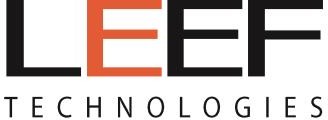 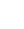 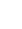 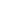 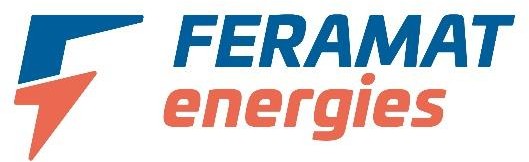 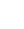 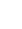 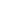 Smlouva o využití výsledkůprojektu TK02010078 s názvem: Projekce flexibility v sıti NN a VN souvisejıć ı ́s rozvojem elektromobility a decentrálnıch zařízení, zejm. stacionární akumulací, v ČR do roku 2040Smluvní strany:LEEF Technologies s.r.o.se sídlem: Ořechová 1789/28, Kobylisy, 182 00 Praha 8IČO: 29000793DIČ: CZ29000793zapsaná v obchodním rejstříku vedeném u Městského soudu v Praze, oddíl C, vložka 159030Zastoupena: jednatelem Mgr. Martinem CmíralemBankovní spojení, číslo bankovního účtu: XXXXXXXXXXXXXXXXXXXXXXXXXXXXXXKontaktní osoba: XXXXXXXXXXXXXXXXXXXXXXXXXXXXXXXXXXXXXXXXXXXXXXXXXXXXjakožto Hlavní příjemce na straně jedné (dále jen „Hlavní příjemce”)aČeské vysoké učení technické v Prazese sídlem: Jugoslávských partyzánů 1580/3, 160 00 Praha 6 – DejviceIČO: 68407700DIČ: CZ68407700Zřízeno dle zák. č. 111/1998 Sb., o vysokých školách, nezapisuje se do OR Statutární zástupce: doc. RNDr. Vojtěchem Petráčkem, CSc., rektorŘešitelské pracoviště: Univerzitní centrum energeticky efektivních budov ČVUT v Praze (UCEEB)Třinecká 1024, 273 43 BuštěhradZastoupené: na základě rektorova zmocnění Ing. Robertem Járou, Ph.D., ředitelem UCEEB Bankovní spojení, č. účtu: XXXXXXXXXXXXXXXXXXXXXXXXXXXXXXXXKontaktní osoba: XXXXXXXXXXXXXXXXXXXXXXXXXXXXXXXXXXXXXXXXjakožto Další účastník na straně druhé (dále jen „Další účastník 1”),aFeramat Energies s.r.o.se sídlem: Prokopových 827/3, 158 00, Praha 5 - JinoniceIČO: 27619371DIČ: CZ 27619371zapsaná v obchodním rejstříku vedeném u Městského soudu v Praze, oddíl C, vložka 119356 Zastoupena: jednatelem Ing. Jiřím Cíglerem, Ph.D a jednatelem Ing. Tomášem Čermákem Číslo bankovního účtu: XXXXXXXXXXXXXXXXXXXXXKontaktní osoba: XXXXXXXXXXXXXXXXXXXXXXXXXXXXXXXXXXXXXXXXXXjakožto Další účastník na straně třetí (dále jen „Další účastník 2 ”),(Další účastník 1 až Další účastník 2 dále také jen „Další účastník“ nebo také jen „Další účastníci“) (dále společně také jako „Smluvní strany“)PREAMBULEV souladu s článkem 13 Všeobecných podmínek technologické agentury České republiky verze 5 (dále jen„VP TAČR“ programu Théta Smluvní strany uzavírají Smlouvu o využití výsledků projektu (dále jen„Smlouva“ ), která se vztahuje k projektu č. TK02010078 s názvem „Projekce flexibility v sıt́ i NN a VN souvisejıć ı ́ s rozvojem elektromobility a decentrálnıć h zařízení, zejm. stacionární akumulací, v ČR do roku 2040“ (dále jen „Projekt“), realizovaného prostřednictvím účinné spolupráce, směřující ke společnému cíli, při zohlednění zejména finančních, vědeckých a technologických rizik.Projekt byl podpořen v rámci 2. veřejné soutěže v Programu na podporu aplikovaného výzkumu, experimentálního vývoje a inovací THÉTA (dále jen „Program podpory“) Technologické agentury České republiky (dále jen „Poskytovatel“), podprogram 1. Externím aplikačním garantem projektu je Ministerstvo průmyslu a obchodu. Mezi Hlavním příjemcem a Dalšími účastníky byla uzavřena Smlouva o účasti na řešení projektu dne 5.8.2019.Smlouva vymezuje duševní vlastnictví a dosavadní dosažené výsledky Projektu v rámci stanovených cílů projektu. Smlouva upravuje vlastnická práva a užívací práva k výsledkům a způsob jejich využití.Informace o projektuNázev: Projekce flexibility v síti NN a VN související s rozvojem elektromobility a decentrálních zařízení, zejm. stacionární akumulací, v ČR do roku 2040Číslo Projektu: TK02010078Doba řešení projektu: 06/2019–06/2021, účastí LEFF v rámci projektu INTERACT následně prodloužena do 1/2023 (viz Dodatek č. 2 Smlouvy o účasti na řešení projektu).Aplikační garant: externí, Ministerstvo průmyslu a obchodu (dále jen „MPO“)Stupeň důvěrnosti údajů: C – Předmět řešení projektu podléhá obchodnímu tajemství (§ 504 zákona č. 89/2012 Sb., občanský zákoník), ale název projektu, cíle projektu a u ukončeného nebo zastaveného projektu zhodnocení výsledku řešení projektu dodané do CEP, jsou upraveny tak, aby byly zveřejnitelné.Vymezení výsledkůPříjemce a Další účastníci dosáhli spoluprací při řešení projektu následujících výsledků:TK02010078-V1: 1. workshop: Scénáře možného rozvoje flexibility do 2040 (seznámení s průběžnými výsledky);rok dosažení: 2020;typ výsledku: O – Ostatní výsledkyTK02010078-V2: 2. workshop: výsledky simulací geografického a časového rozložení flexibility a diskuze nad doporučeními;rok dosažení: 2021;typ výsledku: O – Ostatní výsledkyTK02010078-V3: Projekce flexibility z decentrálních zdrojů na NN a VN – časové ageografické rozložení; rok dosažení: 2021;typ výsledku: Nmap – Specializovaná mapa s odborným obsahemTK02010078-V4: Technické a legislativní předpoklady pro využití flexibility adoporučení pro aktualizaci strategických a koncepčních dokumentů; rok dosažení: 2021;typ výsledku: Hkonc – Výsledky promítnuté do schválených strategických a koncepčních dokumentů orgánů státní nebo veřejné správyVýsledky jsou v souladu s plánovanými cíli Projektu.Příjemce prohlašuje, že uvedené výsledky řešení Projektu nejsou zároveň výsledky jinéhoprojektu nebo výzkumného záměru.Tato smlouva se nevztahuje na další výsledky projektu, které jsou spojené s účastí Hlavního příjemce v mezinárodním projektu INTERACT, který je formálně součástí stávajícího Projektu.Úprava vlastnických a užívacích práv k výsledkům ProjektuVlastnická práva k výsledků  jsou stanovena na základě spolupráce, vloženého duševního vlastnictví a finančního zapojení jednotlivých Smluvních stran.Podíly Smluvních stran na jednotlivých výsledcích jsou uvedeny v Tabulce Tabulka 1 níže:Tabulka 1: Vlastnické podíly Smluvních stran v jednotlivých výsledcíchPráva k výsledkům Projektu a jejich ochrana se řídí články 13 a 14 VP TAČR a respektují pravidla Rámce pro státní podporu výzkumu, vývoje a inovací.Příjemce a Další účastníci odpovídají za právní nezávadnost Projektu, tj. odpovídají za to, že výsledky Projektu nezasahují do práv k předmětům duševního vlastnictví nebo jiných práv třetích osob, a to pro jakékoliv využití výsledků Projektu v České republice i v zahraničí.Způsob využití výsledků ProjektuSmluvní strany prohlašují, že způsob využití výsledků sjednaný v tomto článku odpovídá schválenému návrhu Projektu včetně doby trvání jejich využití.Hlavním uživatelem výsledků je Externí aplikační garant projektu – Ministerstvo průmyslu aobchodu.Nad rámec využití výsledků Externím aplikačním garantem mohou výsledky poskytnout pouze výše uvedené Smluvní strany dle Tabulky Tabulka 1 na základě licenční smlouvy, a to za úplatu minimálně ve výši odpovídající tržní ceně poskytovaných práv k duševnímu vlastnictví. Pokud nelze objektivně zjistit tržní cenu, bude licence k užití výsledků Projektu poskytnuta za nejvyšší možnou protihodnotu, která bude stanovena součtem nákladů na dosažení výsledku a přiměřeným ziskem. Při poskytování výsledků subjektu, který se podílel na podpoře z neveřejných zdrojů, bude výše úplaty za poskytnutí výsledků snížena o výši neveřejné podpory poskytnuté tímto subjektem. V případě uzavření licenční smlouvy dle tohoto článku je nutné její přijetí všemi Smluvními stranami, všemi podílníky na výsledcích de čl. 3.2 této smlouvy.Důvěrnost informacíÚdaje Projektu v RIV podléhají stupni důvěrnosti C, tj. předmět řešení Projektu podléhá obchodnímu tajemství, ale název projektu, anotace projektu a u ukončeného nebo zastaveného projektu zhodnocení výsledku řešení projektu dodané do Centrální evidence projektů výzkumu, experimentálního vývoje a inovací jsou upraveny tak, aby byly zveřejnitelné.Nedohodnou-li se Smluvní strany v konkrétním případě jinak, jsou veškeré informace, které získá jedna Smluvní strana od ostatních Smluvních stran a které nejsou obecně známé, považovány za důvěrné (dále jen „důvěrné informace"). Smluvní strana, která je získala, je povinna důvěrné informace uchovat v tajnosti a zajistit dostatečnou ochranu před přístupem nepovolaných osob k nim a nesmí důvěrné informace sdělit žádné další osobě, s výjimkou svých zaměstnanců, kteří jsou pověřeni činnostmi na Projektu. Jiným osobám, které jsou pověřeny činnostmi na Projektu, může Smluvní strana sdělit důvěrné informace, jen pokud s nimi uzavřela dohodu o zachování mlčenlivosti v obdobném rozsahu.SankceSmluvní strana, která poruší povinnosti dle článku 4. a 5. této smlouvy, je povinna za každé takové porušení zaplatit Smluvním stranám, kterých se porušení přímo dotýká, smluvní pokutu ve výši 50.000,-Kč. Uplatnění nároku na náhradu škody tím není dotčeno.Závěrečná ustanoveníTato smlouva nabývá platnosti okamžikem podpisu všemi Smluvními stranami a účinnosti uveřejněním v registru smluv. Další účastník č.1 se zavazuje tuto Smlouvu po jejím podpisuvšemi Smluvními stranami zaslat správci registru smluv k uveřejnění dle zákona č. 340/2015Sb., o registru smluv, a o nabytí účinnosti této Smlouvy informovat ostatní Smluvní strany.Tato smlouva je účinná po dobu 5 let po ukončení Projektu. Ukončením této smlouvy však není dotčena účinnost podmínek veřejné soutěže TAČR, THÉTA 2 ani nemá ukončení smlouvy vliv na rozdělení práv k výsledkům Projektu způsobem sjednaným v čl. 3 této smlouvy.Tuto smlouvu je možno měnit nebo doplňovat jen písemnými dodatky vzájemně potvrzenými všemi Smluvními stranami.Tato smlouva je sepsána v 6 vyhotoveních, z nichž každá ze Smluvních stran obdrží po jednom vyhotovení a jedno vyhotovení je Příjemce povinen předložit poskytovateli.V ………………………. Dne………….Za Hlavního příjemceV ………………………. Dne………….Za Dalšího účastníka 1V ………………………. Dne………….Za Dalšího účastníka 2	Za Dalšího účastníka 2Číslo výsledkuTK02010078-V1Typ dle RIVO – Ostatní výsledkyNázev:1. workshop: Scénáře možnéhorozvoje flexibility do 2040(seznámení s průběžnými výsledky)Procentní podíl:LEEF Technologies: 34 %ČVUT UCEEB: 33%Feramat Energies: 33 %Číslo výsledkuTK02010078-V2Typ dle RIVO – Ostatní výsledkyNázev:2. workshop: výsledky simulací geografického a časového rozložení flexibility a diskuze naddoporučenímiProcentní podíl:LEEF Technologies: 34 %ČVUT UCEEB: 33%Feramat Energies: 33 %Číslo výsledkuTK02010078-V3Typ dle RIVNmap – Specializovaná mapa s odbornýmobsahemNázev:Projekce flexibility z decentrálních zdrojů na NN a VN – časové ageografické rozloženíProcentní podíl:LEEF Technologies: 34 %ČVUT UCEEB: 33%Feramat Energies: 33 %Číslo výsledkuTK02010078-V4Typ dle RIV Hkonc – Výsledkypromítnuté do schválených strategických akoncepčních dokumentů orgánů státní nebo veřejnésprávyNázev:Technické a legislativnípředpoklady pro využití flexibility a doporučení pro aktualizacistrategických a koncepčních dokumentůProcentní podíl:LEEF Technologies: 34 %ČVUT UCEEB: 33%Feramat Energies: 33 %